Wheelchair Chapter
28.-30.10.2022 in Hamburg 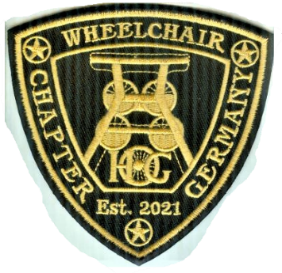 Das Treffen findet 2022 in Hamburg statt. Übernachten werden wir im New Living Home, Julius-Vosseler-Str. 40, 22527 Hamburg.Meldet euch an, wenn ihr über 16 Jahre alt seid und vom 28. bis 30. Oktober 2022 Zeit habt. Voraussetzung für die Teilnahme an den Aktivitäten ist ein Power-Wheelchair. Ein bis zwei Begleitpersonen sind inbegriffen. Das Angebot richtet sich ausschließlich an unsere Mitglieder.Meine Email lautet: __________________________________Telefon:________________________Begleitperson:Anmerkungen: z. B. Rollstuhltyp__________________________________________________________________________________________________________ 			__________________________________________Datum	 		 			UnterschriftNameVornameAnschriftGeburtsdatumNameVornameAnschriftGeburtsdatum